Приложение 3 Найди тень дерева и соедини линией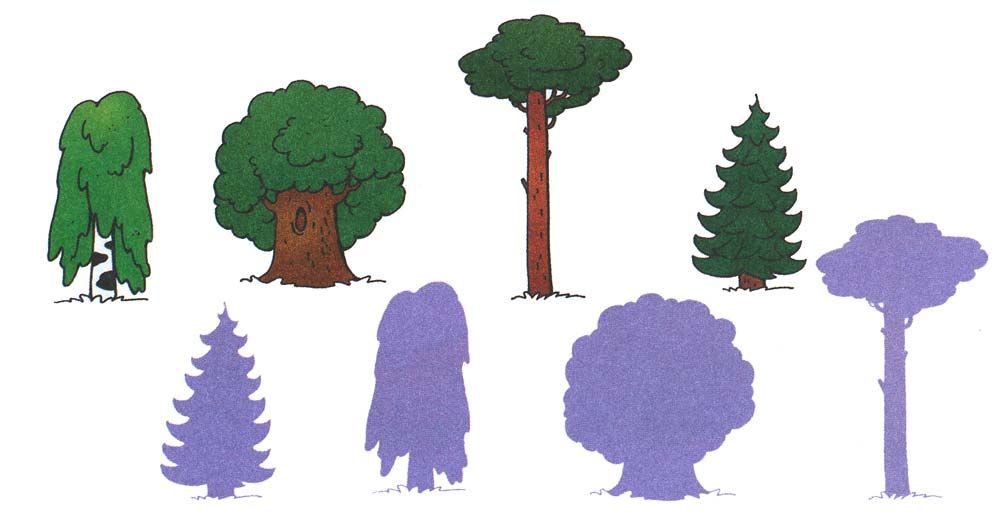 